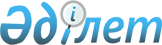 Об установлении квоты рабочих мест для трудоустройства инвалидов
					
			Утративший силу
			
			
		
					Постановление акимата Талгарского района Алматинской области от 07 ноября 2016 года № 11-682. Зарегистрировано Департаментом юстиции Алматинской области 28 ноября 2016 года № 4018. Утратило силу решением Талгарского районного маслихата Алматинской области от 5 февраля 2024 года № 02-35
      Сноска. Утратило силу решением Талгарского районного маслихата Алматинской области от 05.02.2024 № 02-35 (вводится в действие по истечении десяти календарных дней после дня его первого официального опубликования).
      В соответствии с подпунктом 1) пункта 1 статьи 27 Закона Республики Казахстан от 06 апреля 2016 года "О занятости населения" и приказом Министра здравоохранения и социального развития Республики Казахстан от 13 июня 2016 года № 498 "Об утверждении Правил квотирования рабочих мест для инвалидов", акимат Талгарского района ПОСТАНОВЛЯЕТ: 
      1. Установить квоты рабочих мест для трудоустройства инвалидов без учета рабочих мест на тяжелых работах, работах с вредными, опасными условиями труда организациям со списочной численностью работников:
      1) от пятидесяти до ста человек – в размере двух процентов списочной численности работников;
      2) от ста одного до двухсот пятидесяти человек – в размере трех процентов списочной численности работников;
      3) свыше двухсот пятидесяти одного человека – в размере четырех процентов списочной численности работников.
      2. Контроль за исполнением настоящего постановления возложить на заместителя акима района Кыдырбек-улы Дарменияра Алгатбекулы. 
      3. Возложить на руководителя аппарата акима района Ашимахун Ахмета Ашимахунулы опубликование настоящего постановления после государственной регистрации в органах юстиции в официальных и периодических печатных изданиях, а также на интернет-ресурсе, определяемом Правительством Республики Казахстан, и на интернет-ресурсе акимата района. 
      4. Настоящее постановление вступает в силу со дня государственной регистрации в органах юстиции и вводится в действие по истечении десяти календарных дней после дня его первого официального опубликования.
					© 2012. РГП на ПХВ «Институт законодательства и правовой информации Республики Казахстан» Министерства юстиции Республики Казахстан
				
      Аким Талгарского района

Р. Садыкова
